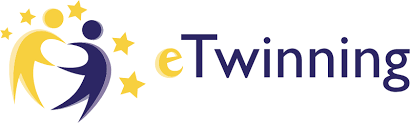 ROSENBERG SELF-ESTEEM SCALE (SES) (  savęs vertinimo anketa)    GENDER:                                           AGE:                                      DATE:	Lytis                                                 Amžius	                                DataSignify your answer by putting the mark (X) on the most suitable option for you which takes place next to the statements .    Atsakydami į klausimus atsakymus žymėkite        XSignify your answer by putting the mark (X) on the most suitable option for you which takes place next to the statements .    Atsakydami į klausimus atsakymus žymėkite        XSignify your answer by putting the mark (X) on the most suitable option for you which takes place next to the statements .    Atsakydami į klausimus atsakymus žymėkite        XLabai sutinkuSutinkuNesutinkuLabai nesutinku11I feel that I'm a person of worth, at least on an equal plane with others.Jaučiuosi esnti/s kitų verta asmenybė.22I feel that I have a number of good qualities.Aš manau,kad turiu daug gerų savybių.3All in all, I am inclined to feel that I am a failure.Apskritai ,jaučiuosi nevykėlė/is.44I am able to do things as well as most other people.Galiu atlikti dalykus taip pat gerai kaip ir kiti.55I feel I do not have much to be proud of.Jaučiu,kad neturiu kuo per daug pasididžiuoti.